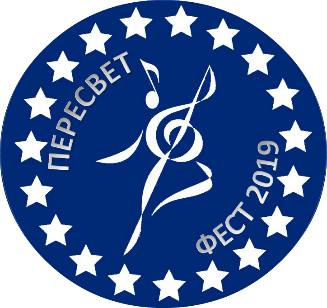 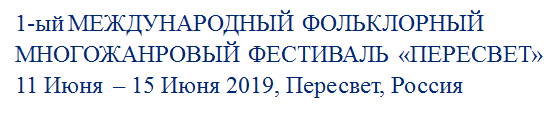 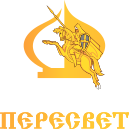 АНКЕТА ДЛЯ УЧАСТИЯ В ОТБОРОЧНОМ ТУРЕКонтактная Информация Название коллектива Организация ГородСтрана Руководитель коллектива Контактное лицо Жанр (танец, песня, музыка и т.д)Возраст участников (от-до)Краткое описание программыКраткая характеристика коллективаМузыкальное сопровождение: оркестр, usb, CD, mini CDТел. e-mail Сайт или страница в соц. сетях